KERKNOODPLAN 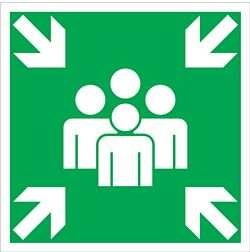 Versie januari 2016Protestante Wijkgemeente DelfgauwKerkelijk Centrum Logboek kerknoodplan VoorwoordVoor u ligt de versie januari 2016 van het ontruimingsplan van de Protestante wijkgemeente Delfgauw. De kerk wordt door vele mensen bezocht en daarbij is het de verantwoording van de kerkenraad om een zo veilig mogelijke situatie te creëren en te behouden. Mede door dit ontruimingsplan is het overzichtelijk om op de juiste wijze te handelen bij een calamiteit.In dit ontruimingsplan wordt, door middel van taken en instructies, aangegeven wie welke acties moet ondernemen in geval van een calamiteit. Deze personen worden meestal aangeduid in mannelijke vorm (hem/hij), maar deze taak kan ook door een vrouw worden uitgevoerd. Dit ontruimingsplan bevat plattegronden waarop onder andere de vluchtwegen zijn vermeld die de aanwezige personen in het gebouw moeten volgen, maar ook wat er vooraf en bij herhaling dient te gebeuren om de kans op ongelukken bij calamiteiten zo klein mogelijk te maken. Naam verantwoordelijke BHV-plan:_________________________________________Handtekening verantwoordelijke BHV plan:_______________________________________________Rollen en verantwoordelijkhedenDe verschillende scenario’s bij calamiteiten in de kerk gaan uit van heel specifieke rollen en verantwoordelijkheden. Dit om te voorkomen dat er belangrijke zaken blijven liggen of dat iedereen aan hetzelfde denkt. Bovendien loopt men elkaar op het meest cruciale moment niet voor de voeten, en is er de grootste kans dat er de meeste tijd is om alle taken uit te voeren. In een aparte paragraaf staat WIE normaliter welke rol vervult, hier gaat het om de rollen zelf. In de scenario´s komt dan verder naar voren hoe de samenhang is van deze rollen. Koster Degene die kosterdienst heeft is te allen tijde de centrale coördinator van elke reactie op een calamiteit. Bij hem worden alle initiële meldingen gedaan en hij neemt als eerste polshoogte. Hij alarmeert de BHV alsmede de externe hulpdiensten. Hij vangt deze ook op in de garderobe ruimte. BHV -team (bedrijfshulpverleningsteam) Deze personen zijn geïnstrueerd en weten wat te doen bij een calamiteit. Per dienst worden er 2 BHV-ers ingeroosterd (waar mogelijk een combinatie van een verpleegkundige en niet-medisch geschoolde BHV-er) en met Pasen en Kerst zullen er extra BHV-ers worden ingeroosterd.Voorwaarde voor een goede ontruiming is dat de opzet van dit plan bij alle kosters, kerkenraadsleden en BHV-ers bekend moet zijn en dat zij getraind zijn.Bij brand/rook is de BHV-er de persoon die in eerste instantie de omvang van de         evacuatiebehoefte inschat. Nadat hij een poging heeft gedaan de calamiteit in te dammen  (bijvoorbeeld door een initiële brand te blussen). KerkenraadsledenAlle aanwezig kerkraadsleden hebben bij evacuaties een rol.Eén kerkenraadslid zorgt ervoor dat de toegangswegen naar de kerk vrij zijn. Daarna waarschuwt hij eventueel aanwezige personen in het kerkelijk centrum. Eén kerkenraadslid coördineert de ontruiming en maakt dit bekend aan de aanwezigen. De rest van de kerkenraadsleden helpt bij de evacuatie van de meest kwetsbare groepen in de kerk: de kindercrèche, kindernevendienst en de minder validenTeam kindercrèche (zij die op een crèche op dat moment de oppasdienst vervullen).Zij vervullen een rol bij de evacuatie van de kinderen uit de crèche.Door middel van instructie en minimaal één jaarlijkse oefening zal dit ontruimingsplan aan de praktijk worden getoetst en zo nodig worden bijgesteld. Van het ontruimingsplan behoren alle medewerkers van de betreffende objecten het hoofdstuk "Wat te doen bij brand of ontruimingsalarm door personeel" te kennen. Alle kerkenraadsleden en het bedrijfshulpverleningsteam moeten het ontruimingsplan goed kennen. Alle overige medewerkers moeten opdrachten en commando’s van het hoofd bedrijfshulpverlening (HBHV) en het bedrijfshulpverleningsteam (BHV-ers) opvolgen. In situaties waarin niet is voorzien, zal naar bevinding van zaken moeten worden gehandeld. Bij een calamiteit moeten het bedrijfshulpverleningsteam, de koster van dienst en  alle kerkenraadsleden elkaar informeren en op de hoogte houden van de voortgang van het incident. De algemene kerkenraad is verantwoordelijk voor de bedrijfshulpverleningsorganisatie in het gebouw, volgens de Arbowet artikel 15. Scenario’sEr zijn heel wat gebeurtenissen denkbaar die in meer of mindere mate aanleiding geven tot een nood- of uitzonderingssituatie. Niet alle gevallen zijn te inventariseren of opsombaar, maar aan de andere kant zal “hoe te handelen” niet radicaal afwijken in nieuwe situaties. De scenario´s richten zich bovendien vooral op de zondagse bezetting van het kerkgebouw. In vele gevallen is een doordeweeks ontruiming van de grote zaal of een van de kerkelijke zalen een afgeleide van de zondagse evacuatie, zij het dat niet alle rollen zijn vertegenwoordigd. We richten ons derhalve op de volgende soorten gebeurtenissen: Medische escalaties, ernstige orde verstoringen en brand of andere calamiteiten, alleen in het laatste geval zal doorgaans tot een algemene evacuatie over worden gegaan. Het devies blijft in sommige denkbare maar niet verwoorde gevallen altijd: handel naar bevinding van zaken, volgens de lijnen die in deze scenario´s worden uitgezet. Medische escalaties Mogelijke scenario´s die medisch ingrijpen vergen: 1: Een kerkganger verlaat de zaal en blijft langer dan gebruikelijk weg. Een van de BHV-ers neemt polshoogte. Indien nodig alarmeert hij de hulpdiensten. 2: In de crèche/kindernevendienst is iets gebeurd. Een persoon van de leiding loopt naar de BHV-er. De koster roept indien nodig een BHV-er en/of ouders erbij.3. Iemand wordt onwel in de kerk. De koster gaat samen met de BHV-er naar de persoon toe. Het is niet de bedoeling dat de koster zelf eerst een onderzoek naar de lichamelijke gesteldheid van het slachtoffer gaat instellen. De BHV-er is eventueel zelf al ter plekke. Anders signaleert de koster hem. Algemeen Zodra een BHV-er arriveert, is hij de coördinator van de situatie, en bepaalt wat er verder gebeurt. De koster kent de namen (zie namenlijst). Het primaire doel vanuit medisch oogpunt zal zijn om de patiënt uit de kerkzaal te verplaatsen, in beginsel naar de garderobe ruimte in de hal.Bij een reanimatie gaat het om ‘zo snel en zo goed mogelijk’. Tussen de stoelen is het lastig manoeuvreren. Indien mogelijk de patiënt vanuit de stoelen naar gangpad verplaatsen, zo niet dan zo snel mogelijk stoelen aan de kant schuiven. (taak aanwezige kerkenraadsleden). De koster haalt de AED en het kamerscherm.Het BHV team en aanwezige kerkenraadsleden zorgen voor de verdere ontruiming van het betreffende vak, en kerkzaal. Alleen de BHV-ers blijven bij de patiëntDe BHV-er bepaalt met de patiënt hoe er de kerk uit gegaan wordt – lopend, rolstoel of brancard. In de praktijk blijkt gewoon dragen het snelst. Een rolstoel kan alvast worden gehaald, als de BHV-er ergens bij geroepen wordt. Bij gebruik van de brancard wordt de hulp van meerdere BHV-ers ingeroepen. De koster zorgt voor ruimte voor de medici. Indien hij daarbij door in paniek geraakte mensen belemmerd wordt, gebruikt hij meer dwang. Hierbij indien nodig geassisteerd door een of meerdere BHV-ers. De kerkenraadsleden (of leden pastoraal team) stellen de omstanders/familieleden gerust/vangen ze op in aparte ruimten.De dominee of ouderling van dienst gaan gebed voor in aparte ruimte. De koster belt de hulpdiensten op aangeven van de BHV-er. Met de patiënt en BHV-er mee de kerk uit gaan de koster en evt. familie. Alleen de BHV-er spreekt met de patiënt en bepaalt wie erbij is (blijft). Geen andere omstanders gaan dus mee, tenzij de BHV-er dat aangeeft, bij afwezigheid van verdere familie bijvoorbeeld. De koster vangt de hulpdiensten buiten op. Bij ontruiming kerkzaal i.v.m. EHBO de volgende stappen:Sheet op beamer met tekst dat dienst wordt onderbrokenDienstdoende kerkrentmeester pakt microfoon en doet de melding dat iedereen de kerkzaal uit moet en naar de hal.In de hal neemt wijkpredikant het woord (indien wijkpredikant geen dienst heeft door kerkrentmeester): eerst algemeen gebed, daarna de volgende mededelingen; dat de Tienerkerkzaal gebruik kan worden als gebedsruimte, mensen die naar huis willen kunnen gaan mits vooraf afgemeld bij BHV-ers en de rest kan in de hal blijven tot nader instructie.Ernstige ordeverstoringen Het is de koster die de eerst aangewezene is om op een dergelijke situatie te reageren. In eerste instantie zal kalmering het doel zijn, en als dat niet lukt een poging om de ordeverstoorder uit de zaal te krijgen. Waar dat de koster niet alleen lukt zullen de dichtstbijzijnde BHV-ers te hulp schieten. Indien dit allemaal niet lukt, is de koster uiteraard niet degene die externe hulpdiensten kan waarschuwen. Deze taak zal door de kerkenraadsleden worden opgenomen (mobiele telefoon). Voorts moet in deze zaken naar bevind van zaken worden gehandeld. Waar de verstoring zich op de kansel richt kan de koster te laat zijn, en moet door de eerste kerkrentmeesters, en/of de eerste rij ouderlingen worden ingegrepen. Is de verstoring niet in de kerkzaal dan dient de koster en de BHV-er eerst te worden gealarmeerd, ‘lijfelijk’ of door middel van de telefoon. Brand en andere calamiteiten In het algemeen gelden de volgende vuistregels bij brand en andere ‘fysieke’ calamiteiten (bouwval, ontploffing, bomaanslag, ernstige ongelukken): Meldt alle bijzonderheden aan de BHV-er. Indien niet mogelijk, bel dan zelf 112 en waarschuw de brandweer, noem daarbij   uw naam, het adres en de aard van calamiteit en of er gewonden zijn.Breng direct in gevaar verkerende personen in een veilige omgeving. Let daarbij op uw eigen veiligheid.  Sluit alle ramen en deuren (niet bij een bommelding!) Tracht zelf een eventuele brand te blussen, zonder zelf gevaar te lopen. Hoofdregel: Eenmaal buiten is NIET meer naar binnen (op de koster na, die de hulpdiensten opvangt en ze naar binnen geleid) De BHV-er gaat als eerste op alle meldingen af. De kerkenraadsleden volgen daarbij voltallig (ook degene die geen dienst hebben). De omvang van de calamiteit wordt snel vastgesteld; de BHV-er gaat de calamiteiten in eerste aanleg te lijf. Binnen enkele minuten moet worden besloten tot evacuatie of niet. Als er wordt geëvacueerd volgen de gebeurtenissen zoals ze bij (4) ontruiming hierna beschreven zijn. De BHV-ers kunnen tot onmiddellijke ontruiming besluiten als bijvoorbeeld reeds rook de kerk in komt, dit om tijdsverlies en verdere paniek ontwikkeling te voorkomen. In beginsel is het mogelijk dat zich buiten het kerkgebouw een noodsituatie voordoet, bijvoorbeeld doordat de sirenes gaan loeien. In dat geval zorgt de koster ervoor dat alle ramen en deuren gesloten worden en zal de koster en BHV-er via internet op mobiele telefoon kijken wat er aan de hand is en welke instructies er gegeven worden. Om de rust in de gemeente te bewaren is het waarschijnlijk beter om de dienst niet te onderbreken, totdat nadere details bekend zijn. Ontruiming Tot een noodevacuatie van het gebouw wordt besloten door de BHV-er nadat hij een poging heeft gedaan om de calamiteit te beheersen. Indien hij niet aanwezig is, wordt het besluit genomen door een kerkenraadslid na samenspraak met de koster en de rest van de kerkenraadsleden. Indien ook zij niet aanwezig zijn dan wordt dit besluit genomen door de sleutelhouder van het kerkelijk centrum.Uiteraard geldt dit alleen als er voldoende tijd en aanleiding is geweest om dit te onderzoeken. Er kan door de kerkenraadsleden in de kerkzaal worden besloten tot evacuatie. De verzamelplaats is de parkeerplaats aan de overzijde van de Zuideindsweg.Wanneer tot ontruiming wordt besloten worden de volgende taken uitgevoerd: 1:Er wordt bepaald volgens welk plan wordt geëvacueerd (zie onder) 2: De route naar buiten is volgens een van de vluchtwegen.3: De koster gaat naar de hal en alarmeert de hulpdiensten voor zover dit nog niet gebeurd is.       Daarna gaat hij of een kerkenraadslid naar buiten om de hulpdiensten op te         vangen. Vervolgens blijft hij buiten als aanspreekpunt voor de hulpdiensten. 4: Het  kerkraadslid gaat de kerk in en pakt de mobiele microfoon. Als de stroom inmiddels is uitgevallen zal er al enige geroezemoes zijn – dan is een stevige stem gewenst, maar wel één die niet toedoet aan de paniek. Ook moet de inhoud geen onnodige angst opwekken of overdreven vaag zijn en toch de nodige ernst overbrengen. De tekst (in het algemeen) die dan uitgesproken moet worden is als volgt: “Geachte aanwezigen, elders in het gebouw is een kleine brand* ontstaan. Er is besloten te ontruimen. De kinderen van de crèche worden op dit moment al naar buiten gebracht. We verlaten de kerk door middel van deze uitgangen**. Dit blok gaat het eerst naar buiten, en let u vooral op de aanwijzingen van de mensen in de gele hesjes. Ga NIET naar de garderobe voor uw jas, NIET naar het toilet, maar gaat u zo snel mogelijk naar buiten. Ga niet direct naar huis, zodat omstanders kunnen vaststellen dat u werkelijk naar buiten bent gekomen – volg de aanwijzingen van de mensen in de hesjes. Ouders, uw kinderen worden al naar buiten gebracht.” *brand of dergelijke – het is de vraag hoe specifiek je daarin überhaupt kunt zijn. **aanduiden welke het zijn (zie plannen). Het mag duidelijk zijn, dat deze tekst vooral bedoeld is voor situaties waarin ingebroken wordt op een lopende dienst en gericht is op het zoveel mogelijk voorkomen van het uitbreken van paniek. Is dat reeds gebeurd of zijn er reeds tekenen van de calamiteit (rook), dan moet een sterk ingekorte versie worden gebruikt. Indien er een situatie is ontstaan waarbij de rook de kerkzaal binnenkomt of er (hierdoor) gewonden vallen wordt er kerkenraadsleden besloten direct te ontruimen. De dominee of de organist eventueel onderbroken en de afkondiging begint. Tevens: noodsheet op beamer tonen.5: De rest van de kerkenraadsleden gaan naar de kindercrèche, kindernevendienst en tienerkerk, brengen eerst de leiding op de hoogte (indien nodig) en assisteren daarna bij de evacuatie van de kinderen. Verder beschreven onder nummer 5De kerkenraadsleden verlaten als laatste de ruimte van de kindercrèche en kindernevendienst, na kasten, toiletten e.d. op bange achterblijvertjes te hebben gecontroleerd. Zie het volgende hoofdstuk voor een gedetailleerdere instructie voor de oppasleiding. [In noodgevallen moeten zij reeds beginnen met evacueren en niet wachten op de kerkrentmeesters, maar wel alarmeren!] 6:  De BHV-ers herkennen de situatie en doen hun hesjes aan. De BHV-ers verdelen de taken van de kerkenraadsleden en de commissie van ontvangst zorgt voor de minder validen. Dit is de enige communicatie die tussen de mensen van de eerste minuten en hen mogelijk is, dus het is van het grootste belang dat ZIJ in elk geval verstaan welke blokken het eerst gaan, en naar welke uitgangen. Misschien is in geval van herrie en paniek zoiets simpels te verzinnen als het ophouden van 1,2 of 3 vingers door de koster, er zijn per slot niet zoveel ontruimingsplannen. De BHV-ers moeten heel duidelijk leiding geven aan hun blok en hen duidelijk laten weten welke kant men uit moet en waarheen. De blokken het dichtst bij de calamiteit gaan het eerst naar buiten. Zijn verlaten de kerk met de mensen om ze te begeleiden naar de parkeerplaats aan de overzijde van de Zuideindsweg wat de hoofd-verzamelplaats is.  7: De koster is buiten zodra de hulpdiensten binnen zijn. Een BHV-er vangt de hulpdiensten op.8: De kerkenraadsleden en BHV-ers, lopen toiletten en garderobe na en verlaten ook het  pand. Zij blijven buiten bij de deuren staan totdat sein veilig is gegeven door de hulpdiensten.  Evacuatie kindercrèche/kindernevendienst en tienerkerkBij start van de dienst tellen hoeveel kinderen aanwezig zijn!Indien een van de leiding brand ontdekt, wordt z.s.m. contact opgenomen met de BHV-er. Indien dit om een of ander reden niet mogelijk is, wordt er alarm geslagen bij de kerkenraadsleden.Als de situatie een van de zalen direct bedreigt moet de leiding besluiten tot zelfstandige evacuatie en begint de leiding de ontruiming, ook als de kerkrentmeesters nog niet zijn gearriveerd. Echter moet er wel te allen tijde worden gealarmeerd! De evacuatie van de crèche zal zoveel mogelijk via een box met wielen gedaan worden. Overige kinderen met kinderwagens en dragend naar buiten brengen. De kinderen via de nooduitgang naar buiten brengen en op het parkeerterrein tegenover de kerk verzamelen. Kinderwagens op de rem!De evacuatie van de kindernevendienst zal zo veel mogelijk hand in hand (lange ketting) gebeuren, naar de dichtstbijzijnde nooduitgang.De evacuatie van de tienerkerk door duidelijke instructie hoe naar buiten te lopen en via welke nooduitgang. 2 personen van de leiding blijven continu buiten bij de kinderen.Verzamelen tegenover de kerk op de parkeerplaats.Het is heel belangrijk dat de leiding rustig blijft of in ieder geval doet alsof. Dit is echt van het grootste belang, om de kinderen veilig en snel buiten te krijgen. Jassen, tassen en dergelijke moeten niet meegenomen worden. Degene die de ontruiming van de kinderen leidt, kijkt en ‘geeft orders’. Gaat als laatste naar buiten, na zich ervan vergewist te hebben dat iedereen buiten is. Kinderen die nog niet kunnen lopen en/of staan, moeten buiten natuurlijk worden vastgehouden, indien ze op het moment van het alarm niet in een wagen of draagstoel zaten. Daarvoor worden (ook) de iets grotere kinderen ingezet. Denk hierbij in het bijzonder aan de kleintjes die wél kunnen lopen: ook die moeten vastgehouden worden. Het zou erg verdrietig zijn als een kind, dat zojuist uit een brandend gebouw is gehaald, op straat overreden wordt… Buiten checkt de leiding of echt alle kinderen buiten zijn. -Zo nee, dan wordt er kort overleg gevoerd over de ontstane situatie met brandweer (indien die inmiddels aanwezig is) of degene die de ontruiming van de oppas leidt. Indien de situatie dit nog toelaat, zal deze onmiddellijk besluiten dat er (minimaal twee) mensen terug gaan naar binnen om te zoeken. Ga nooit alleen terug naar binnen, maar laat ook niet de kinderen alleen buiten! Ouders mogen kinderen pas mee naar huis nemen na akkoord van de leiding.EvaluatieNa ieder calamiteit komen BHV-ers en anderen die een taak hebben uitgevoerd (waaronder koster van dienst en kerkenraadsleden) direct na incident samenkomen met daarbij een ‘neutrale’ gespreksleider. Deze gespreksleider is het HBHV of een lid van de kerkenraad. Doel van dit 1e gesprek is ieder kort zijn/haar verhaal te laten vertellen. Als er na het incident andere mensen zijn die zich betrokken voelen en behoefte hebben aan een gesprek, dan vindt dit op een andere plek plaats dan gesprek met BHV-ers en onder leiding van iemand van het pastoraal team. Een week na het incident volgt een technisch-inhoudelijke evaluatie met een grote groep. Doel van dit gesprek is na te gaan of procedures juist zijn verlopen of wellicht bijgesteld moeten worden.Plattegronden & foto’s Foto’s Kerkelijk Centrum DelfgauwBijlagenBijlagen bij dit plan:Namen en foto’s medewerkers calamiteiten teamDit is een aparte excellijst die wordt ingevoegd.Brief/instructie aan gemeenteleden Zie appendix A versie 1 van het bedrijfsnoodplan.Mutaties kerknoodplan Mutaties kerknoodplan Datum Reden Omschrijving September 2015 Geen noodplanNoodplan geschreven Januari 2016 Tekstueel Opmaakprofielen & aanvullingen Ontruimingsoefeningen Datum Bijzonderheden 